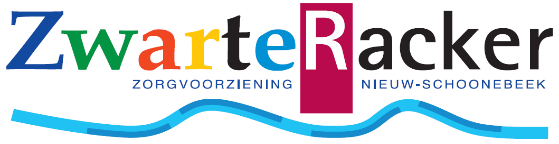 Inschrijvingsformulier voor Woon-Zorgcentrum Zwarte Racker
De Zwarte Racker is een woon-zorgcentrum met 16 zorgappartementen. Deze appartementen worden verhuurd en door mensen zelfstandig bewoond. Er is voor alle bewoners 24-uurs zorg aanwezig. Er zijn twee gemeenschappelijke ruimtes waar de bewoners elkaar kunnen ontmoeten en waar activiteiten gehouden worden.Ons uitgangspunt is dat de bewoner zelf bepaalt wat hij of zij wil doen en hoe hij of zij dat wil doen. En wij ondersteunen hen daarin liefdevol.Voorwaarden voor inschrijving voor een appartement bij Zwarte RackerWe hebben een aantal voorwaarden waar u in ieder geval aan moet voldoen. Daarnaast hebben we ook te maken met wet- en regelgeving die kan veranderen:U dient een WLZ-zorgindicatie te hebben tussen VV5 en VV10.Mensen uit Nieuw-Schoonebeek en Weiteveen hebben voorrang op mensen uit andere plaatsen bij een gelijktijdige aanmelding.Zwarte Racker biedt een Wonen met Zorg arrangement aan in haar appartementen: u huurt bij ons een appartement en wij leveren de zorg die u nodig heeft.Mensen met een (aangeboren) geestelijke beperking kunnen niet ingeschreven worden.Wachtlijstbeleid Zwarte Racker:Mensen kunnen zich vrijblijvend inschrijven. Als er geen appartement beschikbaar is bij aanmelding wordt u op de wachtlijst geplaatst.Als inschrijvingsdatum geldt de datum van aanmelding, zoals vermeld op het inschrijvingsformulier.Aan de inschrijving kunnen geen rechten worden ontleend; de uiteindelijke toewijzing van een appartement hangt van uw situatie af.Zodra u nummer 1 op de wachtlijst bent nemen wij contact met u op. Het kan zijn dat er op dat moment nog geen appartement beschikbaar is. We bespreken met u uw woonwensen en de voorwaarden m.b.t. het wonen bij Zwarte Racker. Van belang is dat uw WLZ indicatie tijdig in orde wordt gemaakt.Zodra er een appartement vrij komt zal de eerste van de wachtlijstkandidaten benaderd worden. We controleren of u voldoet aan de voorwaarden en of u in het bezit bent van de juiste WLZ-indicatie. Indien u aan alle voorwaarden voldoet zal u een aanbod worden gedaan. U dient dan binnen 3 dagen te beslissen of u het appartement accepteert.Indien u niet binnen 3 dagen kunt beslissen of u het appartement accepteert of als uw WLZ-indicatie niet in orde is, bieden wij het appartement aan de volgende gegadigde op de wachtlijst aan. KostenVoor de huur van het appartement betaalt u maandelijks een bedrag. De hoogte van de huur hangt af van de grootte van het appartement en ligt tussen de € 888 en € 946 per maand. Daarnaast sluiten wij met u een Zorgovereenkomst af en een Overeenkomst Aanvullende diensten. Wij zorgen voor het eten en drinken, uw zorg, uw huis, de was, de ramen, etc. Daarnaast betaalt u een bijdrage in de servicekosten.Eigen bijdrageDe eigen Bijdrage wordt door het CAK vastgesteld aan de hand van uw inkomen en vermogen.AanmeldingU kunt zich aanmelden door dit inschrijvingsformulier volledig in te vullen en deze in te leveren bij De Zwarte Racker of bij Dagcentrum De Beek. U kunt het formulier ook mailen naar Marijke Kamps van het secretariaat van Zwarte Racker: marijkekamps@zwarteracker.nlMeer informatie kunt u krijgen bij Zwarte Racker op telefoonnummer 0524-749050. Of bij Ria Voppen op telefoonnummer 06-28783718.Ondergetekende schrijft zich in voor een appartement in het Woon-Zorgcentrum Zwarte Racker in Nieuw-Schoonebeek:Naam: Dhr/Mw 

Adres:		Postcode en woonplaats: Geboortedatum:	Telefoonnummer:Mantelzorger:Telefoonnummer:
E-mailadres:
Huidige zorg indicatie: 
Datum van inschrijving: Hoe bent u bekend geraakt met Zwarte Racker:Opmerkingen/wensen:


Datum …………………………………….

Handtekening
